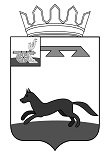 Совет депутатов КОРЗОВСКОГО сельского поселения ХИСЛАВИЧСКОГО района Смоленской области РЕШЕНИЕОт 25 марта 2021г.	№ 3Об утверждении «Отчетао деятельности Контрольно – ревизионной комиссии муниципального образования «Хиславичский район» Смоленской области за 2020 год           В соответствии с Положением о Контрольно – ревизионной комиссии муниципального образования «Хиславичский район» Смоленской области, утвержденным решением Хиславичского районного Совета депутатов от 28.12.2011г. № 71, Соглашением о передаче Контрольно- ревизионной комиссии муниципального образования «Хиславичский район» Смоленской области полномочий Контрольно- ревизионной комиссии Корзовского сельского поселения Хиславичского района Смоленской области по осуществлению внешнего муниципального финансового контроля № 14 от 27.12.2019 года и ст. 34 Устава Корзовского сельского поселения Хиславичского района Смоленской области.Совет депутатов Корзовского сельского поселения  Хиславичского  района Смоленской области  РЕШИЛ:Утвердить Отчет о деятельности Контрольно – ревизионной комиссии муниципального образования «Хиславичский район» Смоленской области за 2020 год (Корзовского сельского поселения Хиславичского района Смоленской области ).Глава муниципального образования Корзовского  сельского поселения Хиславичского района Смоленской области                          Е.Н.Антоненков